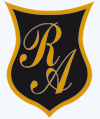     Colegio República ArgentinaO’Carrol  # 850-   Fono 72- 2230332                    Rancagua                                                    TAREA DE HISTORIA TERCEROS AÑOSSEMANA 5. DEL 27 AL 30 DE ABRIL.A continuación, encontrarás la pauta con las alternativas correctas de cada preguntaSugiero puedas revisar, ¡¡¡felicitaciones por este avance!!!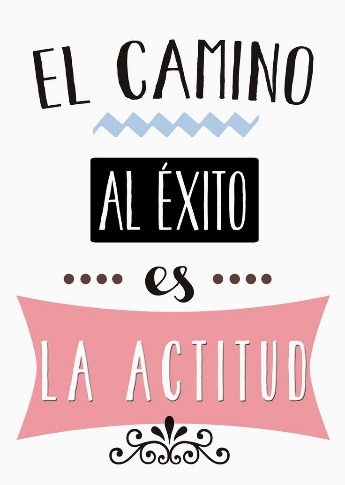 Nombre:Curso:                                                                                  Fecha: OA: Ubicar personas, lugares y elementos en una cuadrícula, utilizando líneas de referencia y puntos cardinales. Reconocer continentes y océanos.Pregunta Alternativa correcta1A2C3C4D5A6A7A8A9D10C11B12D